REPUBLIKA HRVATSKA 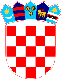 VUKOVARSKO SRIJEMSKA ŽUPANIJA OPĆINA TOVARNIK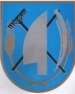  OPĆINSKI NAČELNIKKLASA:  022-05/18-02/12URBROJ: 2188/12-03/01-18-1Tovarnik, 20.3.2018. OPĆINSKOM VIJEĆU OPĆINE TOVARNIK- svim vijećnicima PREDMET: prijedlog odluke o usvajanju izvješća o izvršenju Programa održavanja   komunalne infrastrukture Općine Tovarnik  za 2017. god. PRAVNA OSNOVA: čl. 31. Statuta Općine Tovarnik ( Službeni vjesnik Vukovarsko-srijemske županije br.4/13,14/13 )  i čl. 28. st. 4. Zakona o komunalnom gospodarstvu     gospodarstvu     ( Narodne novine br. 36/95, 70/97, 128/99, 57/00, 129/00, 59/01, 26/03, 82/04, 110/04, 178/04, 38/09, 79/09, 153/09, 49/11, 84/11, 90/11, 144/12, 94/13, 153/13, 147/14, 36/15)PREDLAGATELJ: Načelnica Općine TovarnikIZVJESTITELJ: Načelnica Općine TovarnikNADLEŽNOST ZA DONOŠENJE: Općinsko vijećeTEKST PRIJEDLOGA:I.Usvaja se izvješće o izvršenju Programa održavanja  komunalne  infrastrukture Općine Tovarnik za 2017. godinuII.Izvješće iz toč. I. ove Oluke je sastavni dio ove OdlukeIII.Ova Odluka stupa na snagu osmog  dana od objave u „Službenom vjesniku“ Vukovarsko-srijemske županijeOBRAZLOŽENJE:na sjednici vijećaPRILOG: Izvješće o izvršenju Programa održavanja  komunalne infrastrukture Općine Tovarnik za 2017. godinuIZVJEŠĆE O IZVRŠENJU PROGRAMA ODRŽAVANJA  KOMUNALNE INFRASTRUKTURE OPĆINE TOVARNIK ZA 2017. GODINUProgram održavanja komunalne infrastrukture Općine Tovarnik za 2017. god. donesen je u prosincu 2016. uz proračun Općine Tovarnik za 2017. god., te se isto tako s proračunom Ooćine Tovarnik mijenjao dva puta, te predviđao kako slijedi: Održavanje Javne rasvjete Održavanje javne rasvjete podrazumijeva aktivnosti održavanja javne rasvjete u užem smislu, dakle popravci, zamjena žarulja, svjetiljki, sjenila, zaštitnih plastika za svjetiljke, porculanskih grla, stupova, propaljivača, prigušnica, nosača svjetiljke, bojanje rasvjetnog stupa, zamjena razdjelnika, luxomat sonde, sklopke, osigurača i ostalih dijelova javne rasvjete te božićno ukrašavanje naselja Tovarnika i Ilače. Dijelovi javne rasvjete će se mijenjati prema potrebi, odnosno kada određeni dio javne rasvjete treba zamijeniti ili popraviti jer više nije u ispravnom stanju. planirano: 100.000,00 kn  izvršeno: 73.830,00izvor: komunalna naknadaOdržavanje javne rasvjete podrazumijeva i nabavu električne energije za noćno osvjetljavanje naselja  Tovarnika i Ilače planirano: 90.000,00 kn  izvršeno: 97.350,94 kn izvor : komunalna naknadaOdržavanje javnih površina Nabavka profesionalne traktorske kosilice koja bi kosila sve zatravljene površine u Općini Tovarnik  puno efikasnije nego do sada.  Nabavka trimera, kolica, grablji, motika, lopata, metla i sve ostale potrošne i nepotrošne opreme  za košnju, okopavanje, orezivanje, odvoz i ostale aktivnosti na održavanju javnih površina Općine Tovarnik. Pod javnim površinama u smislu ovog programa  se podrazumijevaju sve zelene javne površine, parkirališta, nogostupi, parkovi, dječja igrališta, autobusna stajališta, sportska igrališta i ostaloplanirano: 40.000,00 kn  izvršeno:36.489,53  kn izvor : komunalna naknadaRedovito servisiranje i popravci kosilica, trimera, općinskog kombiniranog stroja i ostale opreme koja se koristi za održavanje javnih površina, a koju je isplativo popravljati. Ova aktivnost će se odvijati ukoliko se pokaže potreba za servisima i popravcima planirano: 25.000,00 kn  izvršeno: 16.272,03   kn izvor : komunalna naknadaNabava goriva, ulja i svega ostalog potrebnog za pokretanje i rad strojeva za održavanje javnih površina planirano: 90.000,00 kn  izvršeno:  91.274,97    kn izvor : komunalna naknadaUređenje i održavanje javnih površinaOva aktivnost podrazumijeva redovitu godišnju nabavku i sadnju trave, cvijeća, sadnica, novih stabala-lipe za k.č. 1897/2, 1899/13 k.o. Ilača, sredstava za zaštitu bilja i ostalog potrebnog za uljepšavanje naselja Tovarnik i Ilačaplanirano: 90.000,00kn  izvršeno: 84.300,50   kn izvor : komunalna naknadaOdržavanje nerazvrstanih cesta Održavanje nerazvrstaih cesta prije svega podrazumijeva izradu katastra nerazvrstanih cesta i procjenjenu vrijednosti koji od nas zahtjeva revizija, elaborata održavnja nerazvrstanih cesta kojim bi se  utvrdili prioriteti popravka oštećenih cesta te aktivnosti u smislu početka sanacije nerazvrstanih cesta, a prema utvrđenim priopritetima u elaboratu.  planirano: 250.000,00kn  izvršeno: 206.886,88   kn izvor : komunalna naknada, prihod od poljoprivrednog zemljišta i od prihodi od iskorištavanja mineralnih sirovinaNabavka komunalne opreme u 2017. godini se planiralo nastaviti s nabavom urbano- komunalne opreme kao što su klupe, žardinjere, koševi za otpatke, stalci za bicikle, pokazne ploče i znakovi, te ostale opreme s ciljem uređenja naselja Tovarnik i Ilača  i poboljšanja cjelokupne slike Općine Tovarnik kao uređene i uredne općine  koja brine o vizualnom identitetu. planirano: 32.000,00 kn   izvršeno: 30.837,50 kn   izvor : prihodi od iskorištavanja mineralnih sirovinaIz razloga što je Zakonom o komunalnom gospodarstvu, čl. 22. st. 1., propisano da su prihodi od komunalne nakade strogo namjenski prihodi koji se troše za odvodnju atmosferskih voda, održavanje čistoće u dijelu koji se odnosi na čišćenje javnih površina, održavanje javnih površina, održavanje nerazvrstanih cesta, održavanje groblja i  javnu rasvjeta, bitno je naglasiti da  su se isti  ostvarili u iznosu od 408.573,01 kn, a 227.525,32 kn je izvršeno na realizaciju Programa odnosno za zakonom utvrđene namjene kako je naprijed navedeno. Ostala sredstva potrebna za izvršenje ovog programa namirena su iz prihoda:prihodi od iskorištavanja mineralnih sirovina u iznosu od  107.000,00 knprihodi od zakupa poljoprivrednog zemljišta u vlasništvu RH sukladno programu utroška sredstava ostvarenih od poljoprivrednog zemljišta u vlasništvu RH za Općinu Tovarnik za 2017. god. u iznosu od 50.000,00 kn NAČELNICA OPĆINE TOVARNIKRuža V. Šijaković, oec.